The Carson Scholars Fund awards $1,000 college scholarships to students who excel academically (at least 3.75 1st qtr calculated gpa – see CSF sheet) and are dedicated to serving their communities. Scholarship winners receive the honor of being named “Carson Scholars” and are awarded an Olympic-sized medal and a trophy for their school to celebrate their accomplishments. Heritage High will select one school nominee who best represents criteria of academics and service, based on information provided.  This student will be able to apply for the $1000 award.  Freshmen, Sophomores and Juniors are eligible to be considered for nomination.Date				ActivityNovember 30		Deadline to submit interest form to Student ServicesDecember 			HHS school nominee will be announcedJanuary 15			Deadline for nominee to submit application to CSFJanuary 22   		Deadline for teacher recommendation for applicationJanuary 22			Principal verification due to CSFMarch 20201		Applicants will be notified of status(over)Carson Scholars ProgramNomination Interest Form(Complete and email form along with attached Parts II and III no later than November 30, by 2:30pm to dcwilliams@wcpss.netPart I:  Demographic InformationName ______________________________________________________   		  First			     Middle				LastDate of Birth _______________________________________		                       Month/Date/YearGrade Level ________________________________________Email Address ________________________________________________		          (does not have to be your wcpss email address)Address _____________________________________________________
City/State/Zip ________________________________________________GPA (Based on scholarship criteria:  you must use first quarter grades for the calculation) ____________Part II:  ResumeAttach a copy of your resume, to include specifics about your involvement in community service and extracurricular activityPart III:  Short ResponseAttach your response.  In 200 words or less (typed, 12 font, double space), tell us about yourself and why you would like to be the HHS nominee for the Carson Scholarship. Carson Scholars ProgramHHS Nomination InfoDeadline:  November 30, 2020, 2:30pm(9th – 11th Grade)www.carsonscholars.org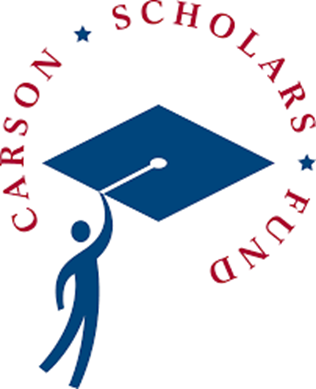 